493400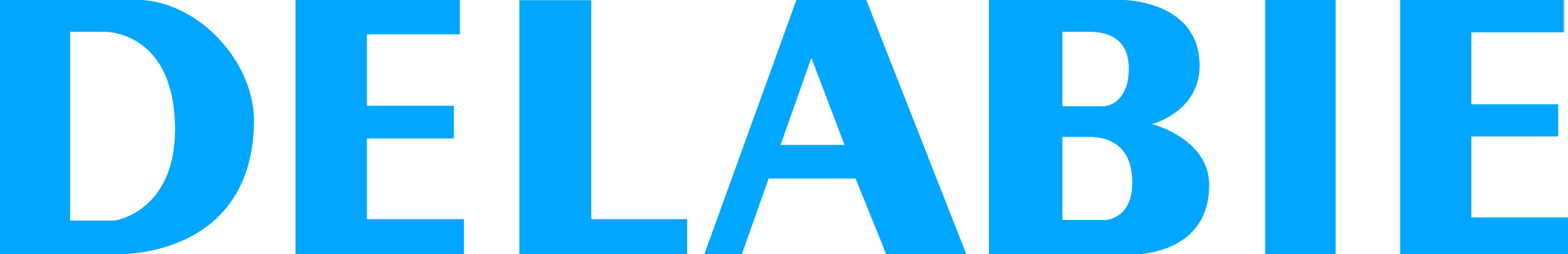 TEMPOMATIC MIX 4 elektronische wastafelmengkraanReferentie: 493400 Beschrijving voor lastenboekElektronische wastafelmengkraan muurmodel: Stroomtoevoer via netspanning 230/6 V met ingebouwde aansluiting. Antistagnatie elektroventiel en elektronische module geïntegreerd in het kraanlichaam. Debiet ingesteld op 3 l/min bij 3 bar, aanpasbaar tussen 1,5 en 6 l/min. Kalkwerende straalbreker. Periodieke spoeling (~60 sec elke 24 h na laatste gebruik). Aanwezigheidsdetectie met actieve infrarood technologie, geoptimaliseerd aan het uiteinde van de uitloop. Lichaam in verchroomd metaal L.160 mm. Afdekkapje vergrendeld met 2 verborgen schroeven. Stopkraantjes. Te bevestigen op de muur. Toevoeren ingebouwd ½”. Anti-blokkeerveiligheid in stromende toestand. Temperatuurregeling op de zijkant, met regelbare temperatuurbegrenzing. 